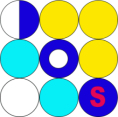 Verslag bijeenkomst stuurgroep DOS-Plus			Donderdag 24 september 2015Tijdstip: 13.30 tot 14.45Locatie: Hogeschool Zeeland Vlissingen
Aanwezig: 	Henk Zielstra (voorzitter), Kees van Damme, Sonja Nossent, Marjan Glas, Ad Vis, Rinus Voet, Wim Westerweele, Edwin Kint (als vervanger van Peter de Jong), Ewald de Keijzer, Cees Corstanje, Pim van Kampen, René Dellebeke, Cora Dourlein (notulist). Afwezig: 	Peter de Jong (mkg)Acties- en Besluitenlijst Stuurgroep DOS-Plus			1. Welkom en openingHenk heet iedereen welkom. 
Marjan meldt dat de programmagroep DOS-Plus heeft gekozen voor verandering van naamgeving: DOS-Plus heet voortaan: “Scholenvoordetoekomst” 
2. Verslag 28 mei
Actielijst punt 2: Marjan bespreekt dit na inleveren activiteitenverslag.
Schoolcoördinator=schoolbestuurcoördinator (sc)
Verder geen opmerkingen, de notulen worden hierbij vastgesteld.
3. Financiën
René Dellebeke geeft toelichting op de begroting en uitgaven.
Er zijn vaste bedragen vastgesteld die uitbetaald worden: voor de schoolbestuurcoördinatoren € 11.000,00 en voor de bestuursleden € 5.500,00.
De urenstaten lopen goed, ze komen op tijd binnen. 
Het is akkoord om de uitgaven over het 1e deel van schooljaar 2015/16 in één keer te declareren voor de kerstvakantie. Hoeft deze keer dus niet per kwartaal zoals eigenlijk is afgesproken.
Bevestigd wordt nogmaals dat is afgesproken dat geld per thema beschikbaar komt op basis van de inhoud van de werkplannen en niet op voorhand een vast bedrag.De begroting wordt bekeken en akkoord bevonden. Als er wijzigingen zijn komen die eerst weer in de stuurgroep aan de orde. 


4. Voortgang uitvoering projectplan DOS-Plus
Marjan bespreekt document DOS-Plus versterking samenwerking en geeft een toelichting op de schema’s uit de bijlagen van de agenda. Henk benadrukt dat de toekomstvisie duidelijk op papier komt te staan (hoofddoel).Henk leest ook mee met het activiteitenverslag voordat het naar het ministerie wordt verstuurd, evenals Bart Jan Wattel. De vraag is wie er nog meer mee wil lezen voordat het de deur uitgaat. Het moet wel ‘ons stuk’ zijn.
Rinus geeft aan dat hij dit Marjan helemaal toevertrouwt. Bij eventuele opmerkingen van het ministerie wel graag vooraf de te versturen reacties hierop bespreken. Hier zijn allen het mee eens. 
Het activiteitenverslag wordt naar alle stuurgroepleden verstuurd.Marjan geeft nog een kort verslag van de bijeenkomst met Marcel van Bockel. Hij heeft wat verfijning aangebracht. Er moet meer gefocust worden op de hoofddoelen en hoe de themawerkgroepen hieraan kunnen bijdragen.Marjan licht de schematische weergave van het  DOS-Plus programma en de stakeholders toe.Sonja vraagt zich af of de manier van presenteren belemmerend is voor onze innovatieve en creatieve mind. De piramide is hiërarchisch getekend. Henk stelt dat je het driedimensionaal kan zien, de driehoek kan gedraaid worden, van alle kanten komt input.5. Stroomlijnen PO overlegstructuur
Sonja geeft toelichting op documenten. Zij wil deze doorsturen naar de redactieraad visiestuk. De stuurgroep gaat hiermee akkoord.
Er wordt opgemerkt dat Zinzeo (ict overleg) Zeeuwse scholen binnen PO ontbreekt in dit stuk. Die moet ook opgenomen worden.
Besloten wordt dat aanvullende info op de overlegstructuur alsnog aangeleverd kan worden om zo een volledig overzicht te krijgen. Dit graag sturen aan Wim Westerweele:   wwesterweele@prisma-scholen.nl7. Datum volgende vergadering

8. Rondvraag en sluiting
Kees C.: De samenwerking tussen de Pabodocenten en de opleidingsmentoren moet flink verbeterd worden. Vaak zijn de docenten op maandag niet beschikbaar, ingepland voor lessen. De Pabo zou op maandag altijd beschikbaar moeten zijn voor PLG’s, overleggen of studentenbezoek. In beoordelingsweken zijn Pabodocenten alleen nog op vrijdag beschikbaar. Henk gaat met spoed uitzoeken hoe dit kan en neemt hierover contact op met de opleidingsmentoren.
Marjan: er zijn geluiden binnen themawerkgroepen dat er problemen zijn om mensen te vervangen die aan een DOS-Plus taak werken. De stuurgroep zegt dat niet aan de orde is.
Nr DatumActieDoor wiePlanningGereed206-11-14Per halfjaar overzicht in vast format maken of de doelstellingen gehaald worden.
Marjan10-06-2015306-11-14In Stuurgroep de doelen bespreken zoals geformuleerd in de themawerkgroepen en vergelijken met de doelstellingen in het oorspronkelijke plan dat aan de subsidieverstrekker is gestuurd.
AllenDoorlopend826-02-15Aangeven welke bijeenkomsten in het kader van kennisdeling zijn bezocht Allendoorlopend1228-05-15Analyse maken benutting geldenMarjan10-07-201524-09-20151428-05-15Reacties op stuk PO overlegstructuur (zie ook mail van Wim Westerweele dd 31-05)Stuurgroepleden01-07-1524-09-20151524-09-15Versturen schema validatiesessie Cora01-10-201508-10-20151624-09-15Versturen activiteitenverslagMarjan08-10-201505-10-20151724-09-15Uitzoeken problemen contact opleidingsmentoren-PabodocentenHenk08-10-2015Dinsdag15 december 2015 10.30 tot 12.15 uurAlpha 